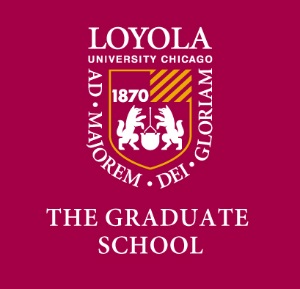 PhD Student Progress ReportThis form is to be completed by all students enrolled in HIST 600 each semester.  Students will identify dissertation objectives with their Dissertation Director at the start of each semester.   Students will provide a progress report of their achievement towards these objectives at the end of the semester.  Students should meet with their Director so the form can be reviewed and a grade of Pass or No Pass assigned.   At that meeting, the objectives for the next semester can be set. Date:  Name of Student:					Planned Date of Graduation:Objectives for Semester:1.  2.  3.  Progress of Objectives as reported by student:  Student Signature ________________________________________The Dissertation Director will review the progress of objectives and assign a Pass or No Pass. Documentation is required for a No Pass grade. Grade Assigned:  ____________Comments:   Advisor Signature ________________________________________The completed form will be submitted to the Graduate Program Director at the end of each semester.